Elaine D. PowellZoning Administrative OfficerWendy FlitePlanning Board Secretary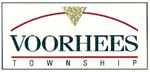 www.voorheesnj.comDAILY OFFICE HOURS8:30 A.M. TO 4:30 P.M.Office:  856-429-0647Fax:  856-795-23352400 Voorhees Town CenterVoorhees, NJ 08043ANNUAL LANDLORD REGISTRATION FORMDate:  _________________________RENTAL PROPERTY INFORMATION:Property Address: ____________________________________________________Block:____________	LOT:_____________	QUAL: _____________LANDLORD INFORMATION: (P.O. Boxes are not sufficient)Name of Owner:______________________________________	Phone #: Day:_____________________Address: ____________________________________________                   Eve:_____________________Email Address:________________________________________                  Cell:_____________________Partner:_____________________________________________ 	Phone #:  Day:____________________Address:_____________________________________________		   Eve:_____________________Emergency Contact:___________________________________	Phone #           _____________________CORPORATION INFORMATION:Name: ______________________________________________	Phone #:   Day:____________________Address:_____________________________________________		    Eve:_____________________RENTAL AGENCY INFORMATION:Name:__________________________________________	Phone #:   Day:_________________Address:________________________________________	 	     Eve:__________________Maintenance Contact Person:_________________________	Phone #:   Day:_________________									      Eve:_____________________________________________________Signature of ApplicantRegulations as Per Chapter 36 Fees (See Annual Fee Scheduled Adopted by Ordinance by Township Committee)Municipal Use Only:  Type (Circle One)	SFD	Townhouse	Condominium	DuplexFee:  	Amount: $________	Check/Cash____________	Date Received:_________________Payable to:  Township of Voorhees$50 Annually per unit